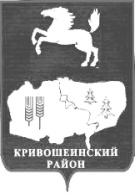 АДМИНИСТРАЦИЯ КРИВОШЕИНСКОГО РАЙОНА РАСПОРЯЖЕНИЕ19.12.2017                                                                                                                                     № 426-рс. КривошеиноТомской областиО внесении изменений в распоряжение Администрации Кривошеинского района от 11.04.2017 № 87 «Об утверждении Инструкции по делопроизводству  Администрации Кривошеинского района»В связи с изменениями в Федеральном законе № 59-ФЗ от 02.05.2006 «О порядке рассмотрения обращений граждан Российской Федерации»,1. Вести в распоряжение Администрации Кривошеинского района  от 11.04.2017 № 87 «Об утверждении Инструкции по делопроизводству Администрации Кривошеинского района» следующие изменения:1.1. пункт 40 раздела 1 после слов «Письменные обращений» добавить слова «и обращения в форме электронного документа» далее по тексту;1.2. пункт 44 раздела 1 дополнить абзацем четвертым следующего содержания «Ответ на обращение направляется в форме электронного документа по адресу электронной почты, указанному в обращении, поступившему в форме электронного документа», абзац четвертый считать абзацем пятым;1.3. пункт 44 раздела 1 дополнить абзацем шестым следующего содержания «Рассмотрение поступивших обращений подлежит рассмотрению в порядке, предусмотренном Федеральным законом от 02.05.2006 №59-ФЗ «О порядке рассмотрения обращений граждан Российской Федерации».2. Настоящее распоряжение опубликовать в Сборнике нормативных актов Администрации Кривошеинского района и разместить на официальном сайте муниципального образования Кривошеинский район в информационно-телекоммуникационной сети «Интернет».        3. Контроль за исполнением настоящего распоряжения возложить на управляющего  делами Администрации Кривошеинского района.Глава Кривошеинского района                                                                               С.А. Тайлашев(Глава Администрации)Л.Н. Китченко (38251) 2-17-63